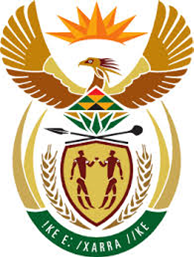 DEPARTMENT: PUBLIC ENTERPRISESREPUBLIC OF SOUTH AFRICANATIONAL ASSEMBLYQUESTION FOR WRITTEN REPLYQUESTION NO.: 977DATE OF PUBLICATION:  05 MAY 2017REPLY: ALEXKOR SOC LIMITEDDENEL SOC LIMITEDSAFCOL SOC LIMITED SA EXPRESS SOC LIMITEDTRANSNET SOC LIMITED Remarks:      				Reply: Approved / Not ApprovedMr. Mogokare Richard Seleke		Ms. Lynne Brown, MP		Director-General		    		Minister of Public EnterprisesDate:						Date:977.     Mr D J Maynier (DA) to ask the Minister of Public Enterprises:(a)NIL(b)NIL(c)NIL(d)NIL(e)NIL(f)NIL(a)NIL(b)NIL(c)NIL(d)NIL(e)NIL(f)NIL(a)NIL(b)NIL(c)NIL(d)NIL(e)NIL(f)NIL(a)NIL(b)NIL(c)NIL(d)NIL(e)NIL(f)NIL(a)NIL(b)NIL(c)NIL(d)NIL(e)NIL(f)NILESKOM SOC LIMITED